ΦΥΛΛΟ ΕΡΓΑΣΙΑΣ-ΕΝΝΟΙΟΛΟΓΩΝΤΑΣ ΜΕ ΟΡΟΛΟΓΙΑΑνοίξτε την εφαρμογή «Παλίρροια και ασκούμενες δυνάμεις».1)Πιστεύετε ότι το φαινόμενο αυτό είναι περιοδικό ή όχι; Να αιτιολογήσετε την απάντησή σας.______________________________________________________________________________________________________________________________________________________2)Τι κίνηση πραγματοποιεί η Σελήνη;______________________________________________________________________________________________________________________________________________________3)Ποιες δυνάμεις ασκούνται στα σώματα αυτά; Σχεδιάστε.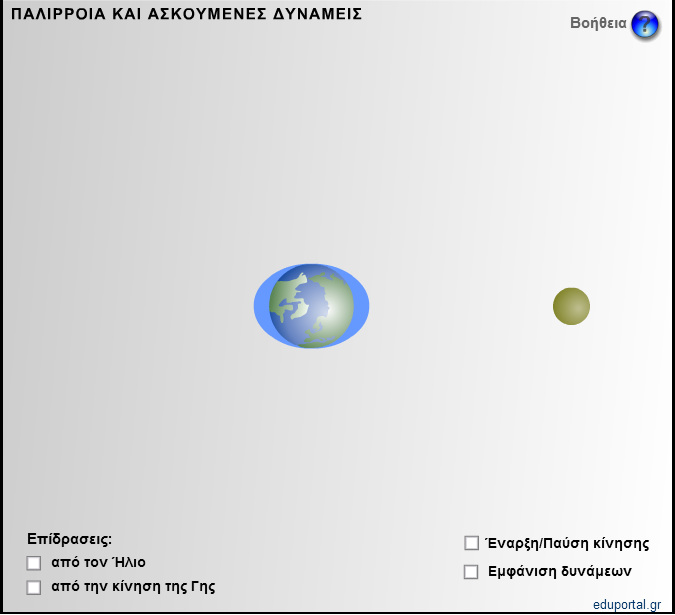 ______________________________________________________________________________________________________________________________________________________4)Είναι ελκτικές ή απωστικές;______________________________________________________________________________________________________________________________________________________5)Γιατί δεν πέφτει η Σελήνη πάνω στη Γη;______________________________________________________________________________________________________________________________________________________6)Σε ποιο σημείο παρατηρούμε μεγαλύτερο ύψος υδάτων και σε ποιο σημείο μικρότερο σε σχέση με τη θέση της Σελήνης;______________________________________________________________________________________________________________________________________________________7)Γιατί παρατηρούμε αντίστοιχο φαινόμενο στη διαμετρικά αντίθετη πλευρά της Γης;______________________________________________________________________________________________________________________________________________________8)Που τι νομίζεις ότι οφείλεται αυτό; ______________________________________________________________________________________________________________________________________________________9)Γνωρίζετε το νόμο της παγκόσμιας έλξης; Αναζητήστε πληροφορίες στο διαδίκτυο και διατυπώστε τον.___________________________________________________________________________________________________________________________________________________________________________________________________________________________________________________________________________________________________________10)Κάντε κλικ στο κουμπί του Ήλιου. Παρατηρείτε κάτι διαφορετικό; Αν ναι, τι είναι αυτό;______________________________________________________________________________________________________________________________________________________11)Τι συμβαίνει με το ύψος των υδάτων κατά την κίνηση της Σελήνης με την επίδραση του Ήλιου;______________________________________________________________________________________________________________________________________________________